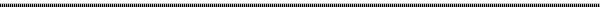 L’Institut du Cancer de Montpellier- Val d’Aurelle, recherche un(e)  ASSISTANT(E) CHARGE(E) de PROJET H/F, au sein du Département de Prévention de l’ICM - EPIDAURE, en CDD à temps complet pour une durée de 12 mois.Présentation de l’établissement  L'ICM, Institut du Cancer de Montpellier, est un des 20 Centres de Lutte Contre le Cancer (CLCC) qui constituent la Fédération UNICANCER. Etablissement de Santé Privé d’Intérêt Collectif (ESPIC), réalisant un service public hospitalier et reconnu d'utilité publique, l’ICM est le centre de référence au niveau régional dans la recherche en cancérologie et dans la prise en charge des patients atteints de cancers, pour les patients du grand Montpellier et plus largement du Languedoc-Roussillon.Il regroupe sur un même site des unités de soins, de prévention, de recherche ainsi qu’une Fondation d'entreprises. Il propose à chaque patient, au-delà des thérapeutiques innovantes, un accompagnement personnalisé et ce grâce à la compétence et à la multidisciplinarité de ses équipes. Il est habilité à recevoir des dons, donations et legs.L’ICM en chiffres : 165 lits en hospitalisation complète, 36 lits en hospitalisation de jour, 12 lits en chirurgie ambulatoire, 986 salariés dont 112 médecins, plus de 30 000 patients reçus en 2016, 13 équipes de recherche mixtes Inserm/ICM/UM1.MissionsAu sein du Département de prévention, vous serez amené à développer des projets de prévention des cancers (généralement prévention primaire), avec le soutien possible d’Epidaure et éventuellement de partenaires extérieursVous participerez à des groupes de travail et/ou instances dédiées sur les projets de prévention et rechercherez des acteurs de terrains pour la mise en place de ces projetsVous participerez à la formation des acteurs de terrain pour la mise en place de ces projets.Vous organiserez des évènements ponctuels de prévention et participerez à la rédaction des bilans et/ou rapports d’activité obligatoires.Principales activitésParticipation aux projets de PréventionConseiller et accompagner des professionnels dans l’élaboration, la mise en œuvre et l’évaluation de projets de prévention Réaliser des interventions/animations en prévention primaire des cancersParticiper à l’élaboration des stratégies de communication d’un projetParticiper à la rédaction de rapports et participer à la valorisationReprésentation de l’ICM (valorisation de la structure Epidaure)Soutien opérationnel lors d’événements de préventionValoriser et communiquer sur les projets : faire connaître les projets en coursAnimation de réseauAccompagnement des partenaires à la création ou diffusion d’outils de communication Compétences souhaitéesConnaissances des méthodes de prévention primaire, en particulier des cancers.Utilisation élémentaire des logiciels de graphisme (Photoshop, InDesign…)Connaissances des techniques d’animationSavoir échanger et informerCapacité relationnelles et à travailler en équipeFormationDiplôme BAC +3 en Santé Publique, Epidémiologie, Psychologie, STAPS, ou équivalent.Une expérience significative d’au moins 2 ans est souhaitée.Salaire 23 240 euros brut annuel ou 1936 euros brut mensuel.Permis B obligatoire dans le cadre de déplacement sur la région.Poste CDD à temps plein, basé à Montpellier, à pourvoir rapidement.Toute candidature, accompagnée d’une lettre de motivation et d’un CV, est à envoyer à l’attention deMme COUSSON-GELIE, Responsable Scientifique :Marina.colla@icm.unicancer.frInstitut régional du Cancer de Montpellier – Val d’Aurelle
Département de Prévention- Epidaure
Parc Euromédecine - 208 rue des Apothicaires
34298 Montpellier Cedex 05